Допомога учасникам АТОУ другій половині вересня учні, вчителі школи Сергіївської ЗОШ І-ІІ ступенів долучилися до акції «Поміч», під час якої було зібрано теплі речі, взуття, харчі для воїнів АТО. Також діти написали листи зі словами підтримки нашим героям. Доставили гуманітарну допомогу до штабу Тернівського руху "Патріот" міста Кривий Ріг.Фотозвіт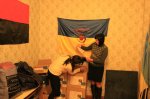 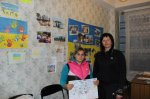 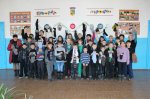 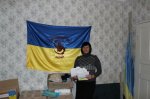 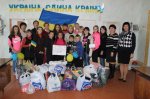 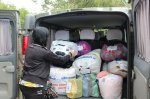 